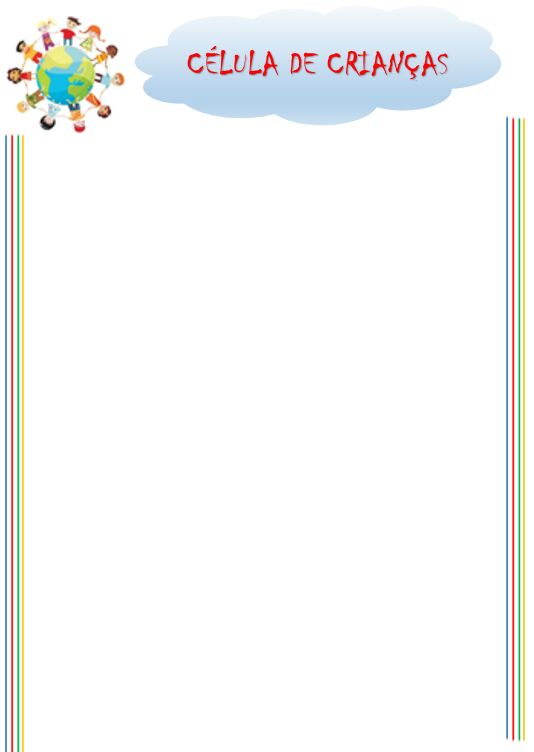 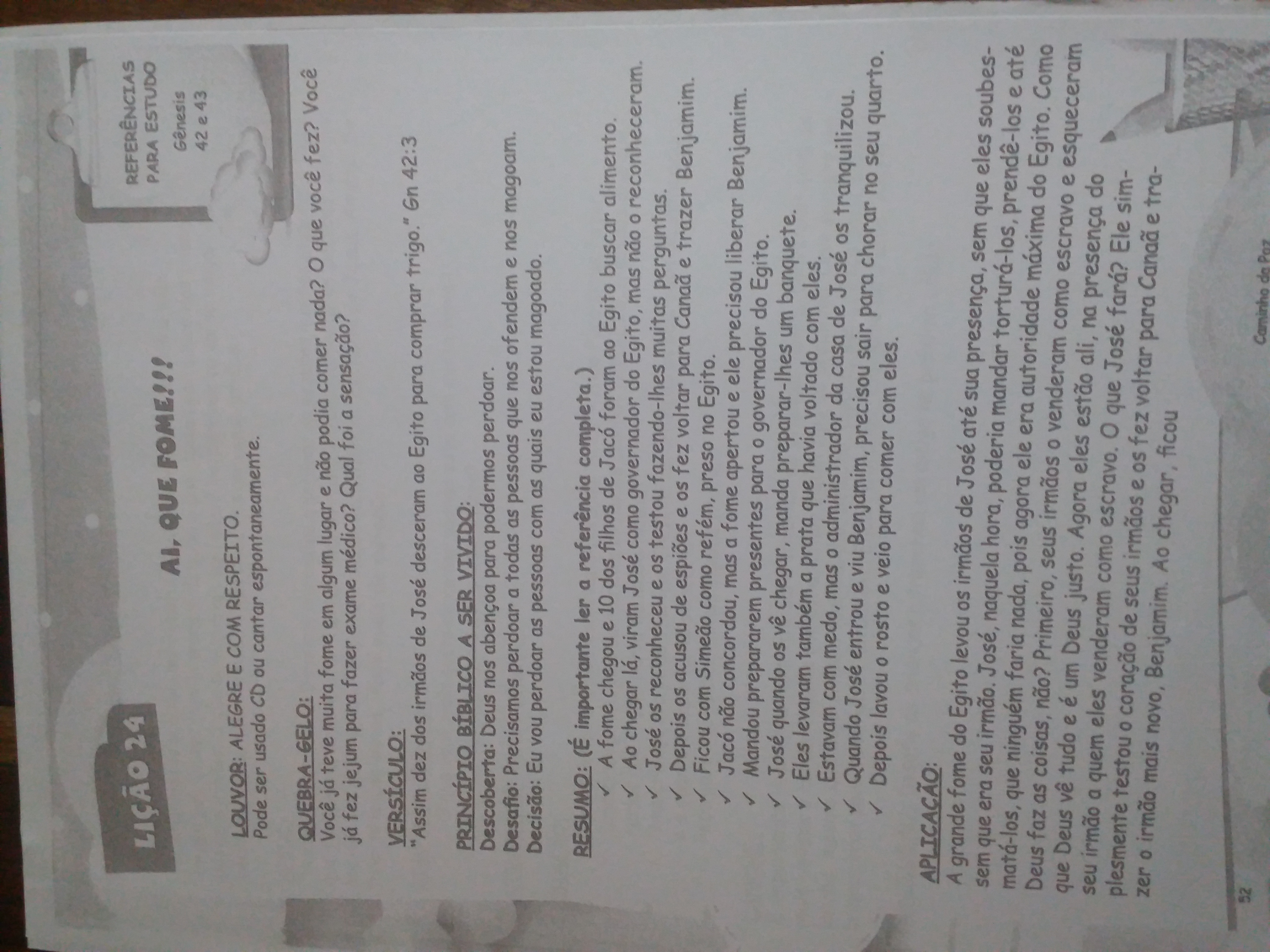 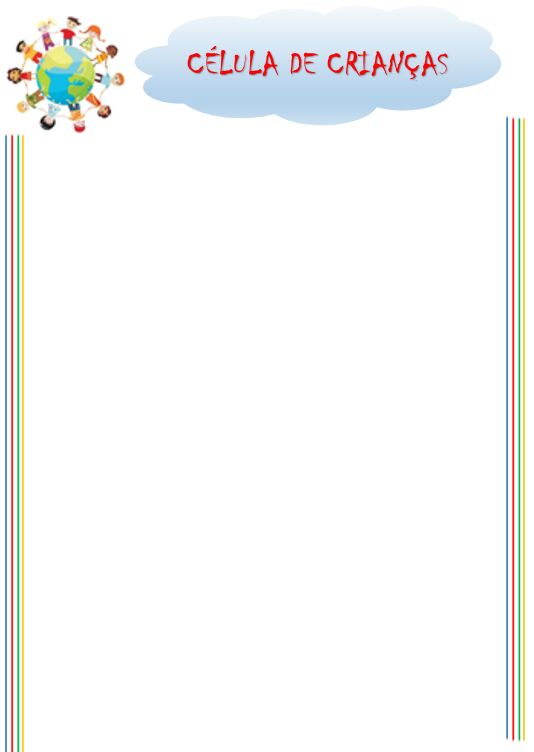 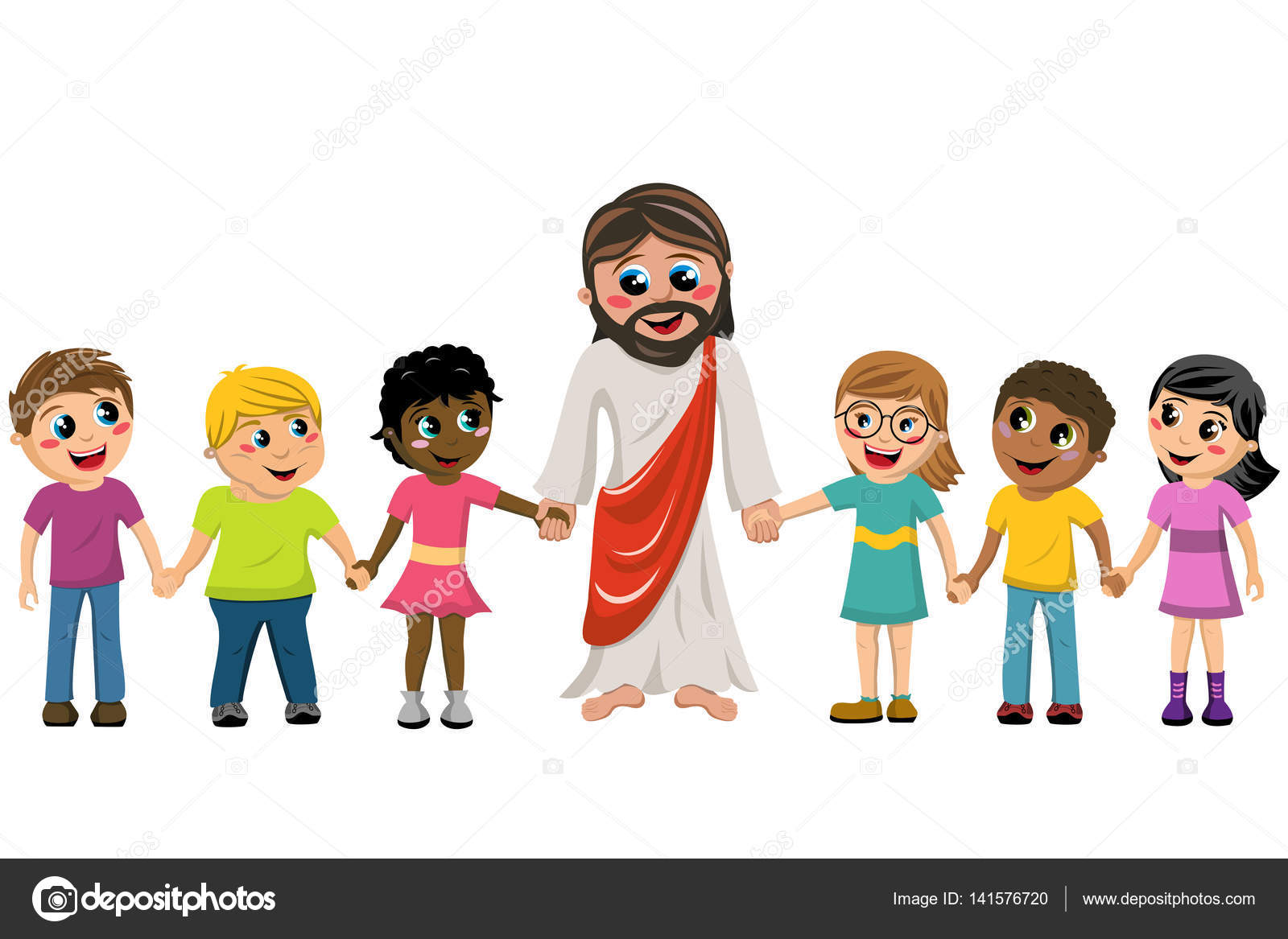      PINTE e ENCONTRE O CAMINHO CERTO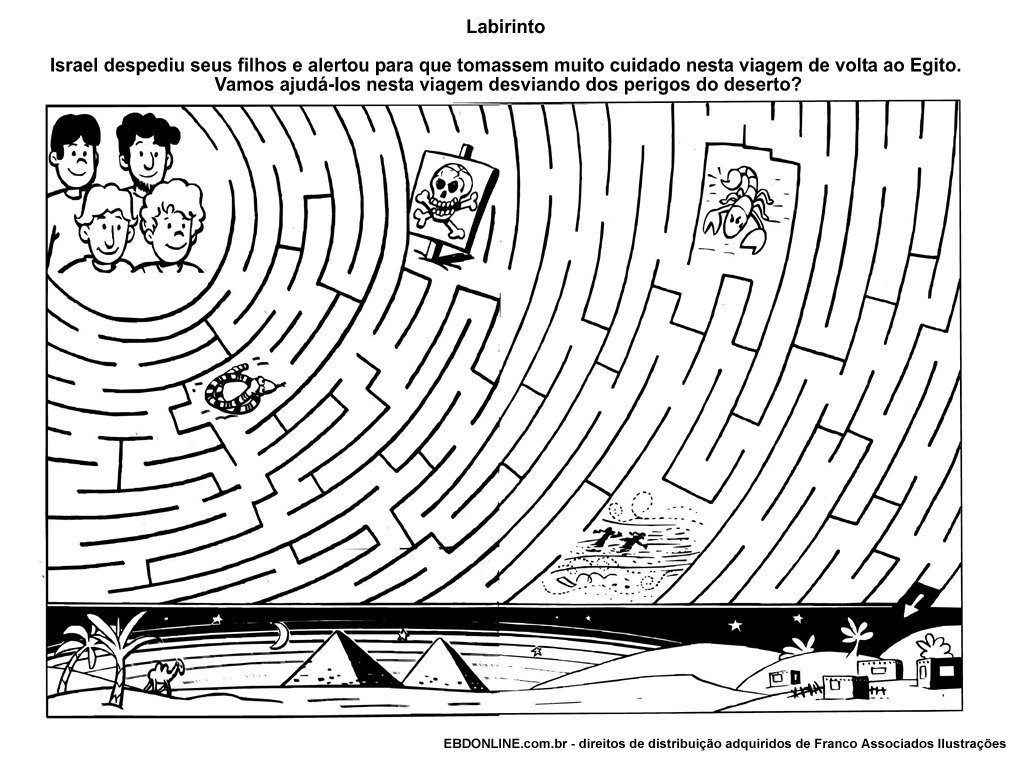 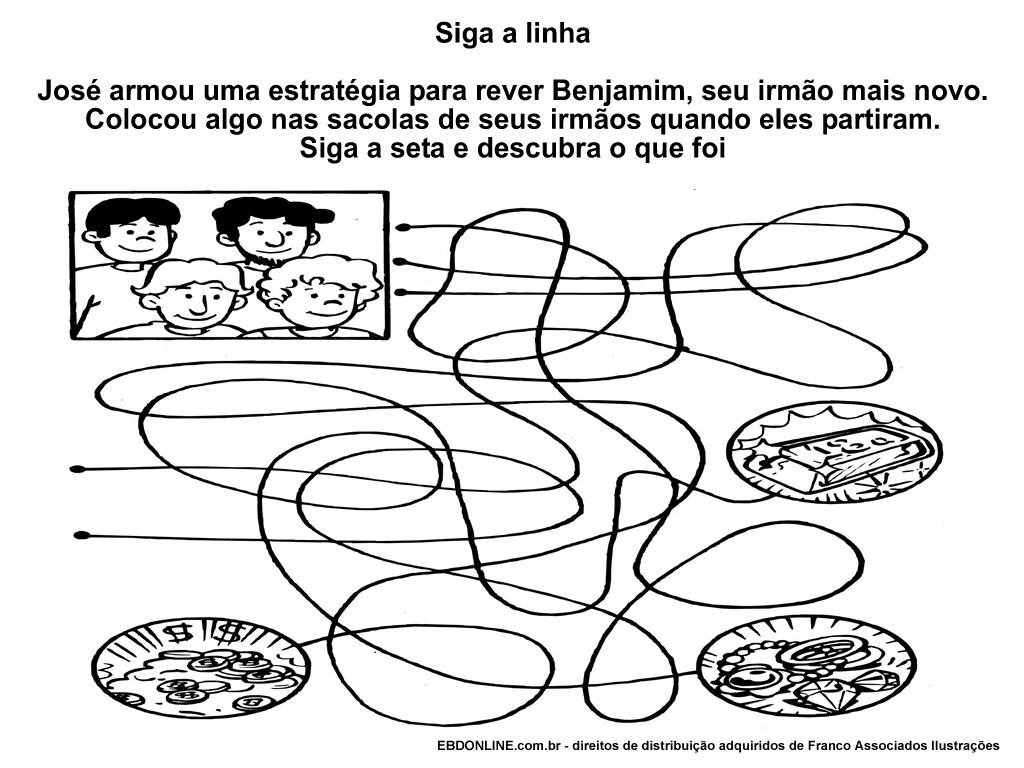 